BIBLIOTEKA SZKOLNA PROPONUJE MATURZYSTOM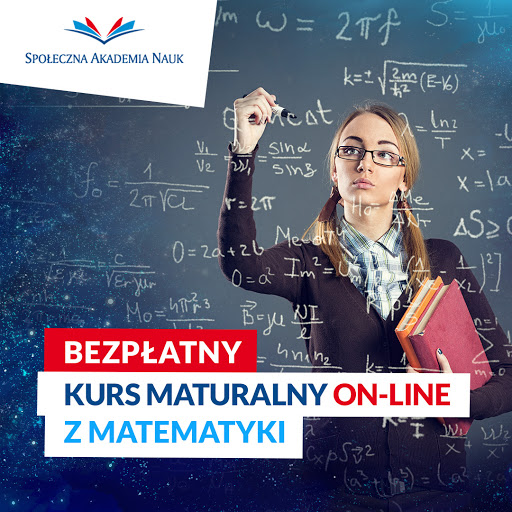 Nadchodzi czas intensywnych przygotowań do egzaminu maturalnego. Na pewno myślisz o uzyskaniu wysokiego wyniku, zwłaszcza z matematyki. Społeczna Akademia Nauk proponuje Ci udział w kolejnej odsłonie Bezpłatnego Kursu Maturalnego On-line z Matematyki, na którym powtórzysz zagadnienia teoretyczne i uzyskasz odpowiedzi na nurtujące Cię pytania związane z egzaminem. Zajęcia będą realizowane w aplikacji Microsoft Teams.Terminy zajęć01.06 (17.00-19.15) 02.06 (17.00-19.15) 03.06 (17.00-19.15) 04.06 (17.00-19.15) 05.06 (17.00-19.15)Termin przyjmowania zgłoszeń: 07.05.2020 - 28.05.2020.Po zakończeniu zapisów uczestnicy kursu otrzymają login i hasło, umożliwiające udział w zajęciach.Więcej informacji: 42 664 66 56/57 lub matura@san.edu.pl 